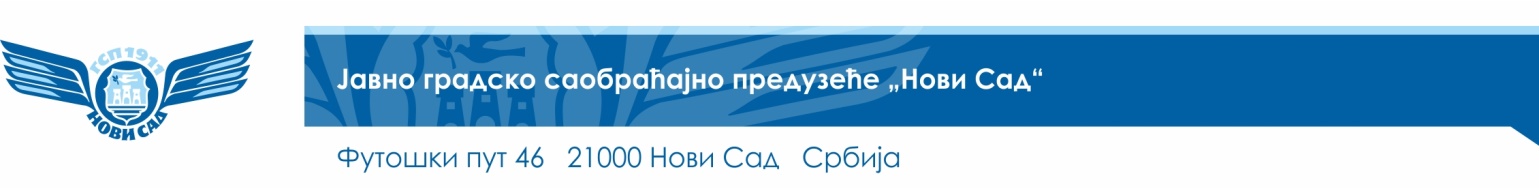 TEHNIČKA SPECIFIKACIJAJAVNA NABAVKA broj: 75/21Nabavka i ugradnja softvera i hardvera za osavremenjavanje prodaje karata (internet prodaja) u skladu sa projektomKolokvijalni naziv u tekstu ove Tehničke specifikacije: Sistem internet kupovine karata za međumesni i međunarodni prevoz (skraćeno: SIKK)Cilj nabavkeU cilju obezbeđivanja pristupačnosti kupovine karata za međumesni i međunarodni prevoz, prilagođen potrebama savremenog čoveka, potrebno je obezbediti kupovinu karata putem web portala. Način kupovine karata treba da je jednostavan, brz i pouzdan. Putniku treba omogućiti štampanje kupljene karte, preuzimanje kupljene karte na šalteru na autobuskoj stanici u Novom Sadu, na adresi: Bulevar Jaše Tomića br. 6 (skraćeno: AS), prikaz kupljene karte na mobilnom telefonu  i preuzimanje podataka od putnika za dostavu kupljene karte na kućnu adresu. Putniku treba omogućiti da samostalno odštampa kartu uz prethodnu saglasnost za korišćenje podataka o ličnosti. Prilikom uzimanja podatka o ličnosti treba da bude predviđena mogućnost unosa imena i prezimena putnika, JMBG-a, broja pasoša (ili lične karte), adrese stanovanja i broja telefona. Svaka prodata internet karta treba da ima generisan QR kod koji će biti povezan sa sistemom.Sistem prodaje  karata na ovaj način ne sme da ugrozi, u tehničkom smislu, postojeci sistem prodaje karata u biletarnici na AS Novi Sad. Potrebno je da sistem fizički bude odvojen od postojećeg sistema za prodaju karata, ali da sa njim komunicira preko servisa. Sva  razmena podataka izmedju ova dva sistema treba da se odvija preko servisa.Potrebno je obezbediti i mobilnu aplikaciju za prevoznike koja će raditi na ANDROID i IOS operativnim sistemima i koja će omogućiti prevoznicima da proveravaju karte putnika i spreče eventualne zloupotrebe. Ove aplikacije takođe treba obezbediti  i putnicima kako bi imali mogućnost kupovine karata preko mobilnih telefona.SIKK treba da je pouzdan i zaštićen od mogućih zloupotreba. SIKK treba da je u sistemu fiskalizacije.Opis SIKK SIKK treba da uvozi u svoju bazu podatke koje će dobijati od postojećeg sistema za šaltersku prodaju  karata (ASPK) preko web servisa. Podaci koji ce se dobijati preko servisa su podaci o stajalištima, polascima, cenovnik i alotman za prodaju i rezervaciju preko interneta kao i svi ostali neophodni podaci za proces internet prodaje karata.  Alotman koji nije za rezervaciju i prodaju na internetu će se i dalje prodavati preko ASPK. Ovi podaci treba da budu uvezeni u bazu SIKK, automatski (jednom ili vise puta dnevno) ili da po potrebi uvoz moze da inicira šef smene ili da preko servisa budu pokrenuti iz ASPK.Izmene u alotmanu za prodaju karta preko interneta obavljaće se u ASPK, a zatim će  informacija o svim raspoloživim mestima za internet prodaju, preko posebnog servisa biti dostupni web portalu za prodaju karata preko interneta. Treba da postoji servis čijim pokretanjem šef smene moze da  inicira ažuriranje internet alotmana na osnovu najsvežijih podataka iz ASPK.    Šef smene treba da u svakom trenutku ima informaciju o prodatim kartama preko interneta. Da bi šef smene mogao da odlučuje  da li je potrebno povećati ili smanjiti broj ponuđenih mesta na internetu potrebno je da ima sledeće informacije:Treba da na jednom mestu može da vidi sve alotmane za koje su prodata sva mesta za koje polasci jos nisu obavljeni;Treba da postoji mogucnost da sistem pošalje email na definisanu adresu kad se na nekom internet alotmanu prodaju sva mesta, uz mogućnost da se ovo email obavestavanje aktivira/deaktivira po potrebi; Pored toga, šef smene treba da može da vidi za bilo koji izabrani alotman koliko je prodato karata i koliko je slobodnih mesta ostalo;Šefu smene treba omogućiti da momentalno blokira dalju prodaju na pojedinim linijama ili svim linijama, na pojedinim ili svim polascima ili po prevoznicima;Šef smene treba da ima mogućnost  smanjenja ili povećanja alotmana, blokiranja prodaje, taster za upload izmena cena, alotmana, linija i sl. na internet prodaju – ažururanje u MAS aplikaciji bi trebalo automatski da povuče ažuriranje na WEB portalu;Prilkom ažuriranja podataka preko web servisa potrebno je obezbediti blokiranje podataka na linijama, polascima za koje se podaci ažuriraju.Korisnički interfejs za kupovinu karata SIKK treba da je uključen kao poseban modul na sajtu www.gspns.rs u delu: "AUTOBUSKA STANICA". Nova stranica za kupovinu karata treba da koristi postojeće stilove na sajtu www.gspns.rs i da je dizajnom ista kao i ostale stranice. Stranica treba da je prilagođena prikazu na različitim veličinama ekrana, odnosno da je "responsive". Registracija korisnika Samo registrovani korisnik može da kupi kartu. Prilikom registracije obavezan je unos određenih polja koja će putnik moći da sačuva ukoliko želi.Kupovina karataPutnik prilikom kupovine treba da se uloguje. Proces kupovine karata treba da se sastoji iz nekoliko koraka. Svako ispravno popunjavanje i izbor odgovarajućih elemenata vodi korisnika u naredni korak. Sve dok nije popunjen minimalni broj podataka, program ne treba da dozvoli korisniku da pređe u narednu fazu.Korak 1: Izbor odredišta i datum putovanjaPrvi korak podrazumeva izbor odredišta, datuma i vremena putovanja, a izbor prevoznika i vrste karte treba da bude opcion.Unosom nekoliko početnih slova naziva odredišta program treba da omogući listu u vidu padajućeg menija sa destinacijama do kojih može da se putuje. Prilikom izbora datuma, treba da se pojavi padajući meni sa kalendarom tekućeg meseca, i da postoji mogućnost izbora datuma do 30 dana od tekućeg datuma (da bi se ispoštovao princip kupovine karte 30 dana unapred).  Klikom na dugme sistem treba da prikaže sve polaske koji zadovoljavaju postavljene kriterijume. U ponudi treba da budu polasci do izabrane destinacije od zadatog datuma i vremena u naredna 24h. Ukoliko ne postoje polasci koji zadovoljavaju zadati kriterijum korisnik o tome treba da dobije obaveštenje. Ako polazak ne postoji tog datuma, omogućiti uvid u prvi naredni datum koji može biti i nakon 24h.Pored svakog polaska treba da bude prikazano vreme polaska, vreme dolaska u izabrano odredište i naziv prevoznika. Klikom na dugme: "Izaberi" prelazi se na sledeći korak.Korak 2: Izbor mesta i vrste kartePutniku se  u sledećem koraku prikazuje tabela sa vrstama karata i cenama, a ispod tabele treba da je polje za unos broja karata koje korisnik želi da kupi. Samo polasci koji se obavljaju za sat ili za duže vreme se pojavljuju za prodaju (ne pojavljuju se polasci kojima je isteklo vreme). Potrebno je da putnik odabere vrstu karte i unese količinu  karata koju želi da kupi. Kad je putnik potvrdio izbor, izabrana stavka se ubacuju u korpu. Ubacivanjem u korpu postavlja se pitanje da li proširuje prodaju ili je završava.Potrebno je da postoji mogućnost brisanja stavki iz korpe ako je putnik pogrešio, kao i dodavanja novih stavki, odnosno novih količina za istu ili drugu vrste karte.Potrebno je da postoji limit koliko karata korisnik može da kupi (ovaj limit treba šef smene da promeni po potrebi). Limit treba da bude po korisniku i po danu zbog mogućih zloupotreba. Čim je jedan korisnik potvrdio broj sedišta, ona automatski treba da postanu nedostupna za korisnika koji je istovremeno u procesu kupovine. Zauzeta mesta postaju ponovo dostupna ako se transakcija ne završi uspešno. U slučaju izbora povlašćene karte, unosi se vrsta povlastice i broj dokumenta koji će se koristiti za identifikaciju. Povlastica se može odnositi na osobu sa invaliditetom ili pratioca (broj invalidske knjižice, broj objave itd.), studenta (broj indeksa), penzionera (broj čeka od penzije), novinara (broj novinarske legitimacije), poslanika (broj poslaničke legitimacije), vojnika (broj vojne knjižice), dečije karte (na zahtev prevoznika, datum rođenja deteta). Kod dečijih karata treba da postoji napomena koja se povlači iz ASPK i razlikuje od prevoznika do prevoznika, tipa: deca 0-2 ne plaćaju kartu, deca od 0-4 ne plaćaju kartu, deca od 0-12 plaćaju 50% od cene itd.). Kod kupovine ovakvih karata (izuzev dečijih) ograničiti mogućnost kupovine samo jedne karte koja važi na donosioca legitimacije.U slučaju izbora povratne karte ne unose se datum i vreme povratka (ostaju otvorene).Korisnik koji je izabrao povlašćenu kartu treba da dobije napomenu tipa „Karta je nevažeća ukoliko se prilikom ulaska u vozilo na zahtev ovlašćenog lica ne prikaže navedeni dokument“. Korisnik koji je izabrao povratnu kartu treba da dobije napomenu tipa: "Povratnu kartu je potrebno potvrditi (overiti) u na autobuskoj stanici".Nakon izbora sedišta i vrste karata počinje da teče vreme koje je određeno za završetak transakcije i koje se definiše u parametrima aplikacije (prikazati kupcu tajmer koji otkucava vreme). Ukoliko je isteklo vreme predviđeno za kupovinu korisniku treba da stigne poruka upozorenja: "vreme za kupovinu karte je isteklo", te mora da započne novu sesiju. Potrebno je ograničenje vremena za završetak transakcije jer u protivnom i to može da bude zloupotrebljeno od strane konkurenata.Korisnik u svakom trenutku treba da vidi cenu izabranih karata kao i iznos svoje korpe. U svaku kupljenu kartu preko interneta treba uneti podatke putnika.Prilikom kupovine karata za međunarodne destinacije trebalo bi da postoji polje za unos imena i prezimena, broja pasoša putnika, datuma rođenja i kontakt telefona. Ukoliko je korisnik registrovan, ovi podaci mogu biti automatski ponuđeni i naravno sa mogućnošcu slobodnog unosa podataka druge osobe (putnika).Korak 3:  Potvrdjivanje kupovine karteNa ovoj stranici treba da se prikazuju konačni podaci o kupljenim kartama koji se nalaze u korpi, servisne informacije o svakom kupcu ponaosob (ime i prezime, adresa, broj povlastice itd.) i prodavcu karata (naziv preduzeća), kao tehnički podaci u vezi transakcije (polazište, odredište, cena karte, količina, broj sedišta). Da bi se nastavila kupovina, u ovom koraku korisnika možemo upoznati sa opštim uslovima kupovine i tražiti  da čekira opciju: "Informisan sam o uslovima kupovine". Nakon čekiranja treba da se otvara opcija za nastavak kupovine i prelazi se na poslednji korak - plaćanje.Treba obezbediti najmanje sledeće dva osnovna načina plaćanja na portalu:plaćanje karticama – Visa, Masters, Diners... Prilikom uplate treba da je generisan poziv na broj po modulu 97 na osnovu koje se jednosmisleno može prepoznati transakcija, plaćanje uplatnicom - putniku na jednostavan način treba da se  daju elementi potrebni za ispunjavanje uplatnice (koji može da uplati na njemu najjednostavniji način – odlaskom u poštu, e-banking ili m-banking aplikacijom). U instrukcijama za ispunjavanje uplatnice potrebno je generisati poziv na broj po modulu 97 na osnovu kojeg se jednosmisleno može prepoznati transkacija. 
Da bi se putniku omogućilo jednostavo ispunjavanje uplatnice potrebno je generisati QR kod koji će se prikazati na ekranu i koji će sadržati sve elemente potrebno za ispunjavanje uplatnice. Skeniranjem QR koda putnik dobija ispunjenu uplatnicu i na taj način se putniku pojednostavljuje proces ispunjavanja uplatnice i smanjuju se greške. Prilikom kupovine putnik se opredeljuje da li štampa kartu samostalno ili je preuzima na šalteru AS. Karta može da mu stigne na mejl, ali i da ostane u profilu u pdf-u za potrebe štampe. QR kod na karti može samo jednom da otvori barijere i bude iskorišćen u vožnji. Prevoznik treba da ima mogućnost provere validnosti karata putem spiska koji preuzima na šalteru AS ili ANDROID i IOS aplikacije. Ako je karta već čekirana, putnik ne može ponovo da je iskoristi. Treba ostaviti opciju čekiranja QR kodova preko mobilnih telefona. Brojevi kupljenih karata preko interneta treba da budu iz posebnog niza brojeva, da se ne bi poklopili sa kartama koji se prodaju na šalterima AS. Brojevi karata kupljenih preko interenta pocinju sa slovom (I).Kada se desi da je kupac u procesu kupovine, a šef smene mora da menja alotman, dozvoljava se kupcu da završi započetu kupovinu, dok svaki sledeći kupac mora sačekati ažuriranje, uz poruku: "provera stanja slobodnih mesta, molimo sačekajte".	U slučaju da su sva mesta rasprodata kupcu stiže poruka: "sva mesta su raspodata, proveriti raspoložiost za naredni polazak".Po zavrsetku procesa plaćanja ako je transakcija uspela korisnik dobija obavestenje o uspešno obavljenoj kupovini. Prilikom prodaje karata treba da se generiše QR kod za otvaranje barijera za ulazak na perone po unapred određenoj logici generisanja, vodeći računa da se ne generišu isti QR kodovi i da se niz ovde generisanih QR kodova ne poklapa sa nizom QR kodova koji se  generišu prilikom prodaje karata na šalterima AS. QR kod  se štampa na karti i služi za otvaranje barijere za ulazak na peron i kontrolu validnosti karte od strane prevoznika. Tako generisan QR kod treba da se servisom preda u sistem kontrole ulaska na perone i dalje tretirati na isti način kao i QR kod koji se štampa na kartama koje se prodaju na šalterima. Jednom iskorišćen QR kod ne sme ponovo da otvori barijeru. To je i kontrola da putnik nije odštampao više primeraka iste karte. Kartu putnik ili mora da odštampa ili sa dobijenim serijskim brojem (QR kodom) dolazi na šalter AS, uz lični dokument, gde mu se štampa karta na šalteru ili eventualno na automatu. Iz internet modula za prodaju karata  treba obezbediti štampanje takve karte, zajedno sa QR kodom koji je generisan prilikom prodaje.  Ovako „prodata“ karta se ne pojavljuje kao zaduženje biletara. Da bi prevoznik bio siguran da je ta karta plaćena treba da ima informaciju o svim kupljenim kartama preko interneta. Potrebno je da postoji mogućnost integracije sa automatom za prodaju karata na kojem putnici mogu da preuzmu kupljenu kartu preko interneta. Na osnovu koda koji mu se dostavi nakon kupovine karte, putniku se na automatu odštampa karta. Rešavanje reklamacija Vraćanje karte greškom prevoznikaObavlja se isključivo na šalteru AS. Ukoliko prevoznik ne obavi polazak za kartu koja je prodata na ovakav način putniku se po pravilima vraća 100% iznos. QR kod u ovom slučaju može biti čekiran na barijerama, ukoliko je putnik krenuo da realizuje putovanje (ulazio u peronski prostor). Ukoliko je putnik odštampao kartu, prilaže se karta i sa njom se biletar razdužuje za povraćaj. Ukoliko putnik nije odštampao kartu, štampa se karta na šalteru AS i putniku se vraća novac, u skladu sa pravilima. Šef smene odobrava navedene transakcije.Vraćanje karte željom putnika Ukoliko se putniku vraća karta na njegov zahtev vraća se definisan iznos u skladu sa zakonom. QR kod ne sme biti čekiran.Izveštavanje Obračun prihoda stanice (prilog 1) – krovni izveštaj o realizaciji po svim osnovama: prodate karte, overene karte, vraćene karte, rezervacije, provizija, peronizacija (prijem i otprema), parking, saldo dodatnog prihoda... Internet prodaja treba da bude intergisana u isti u delu prodatih, storniranih karata i obračuna provizije.Prodate karte detalji – „ćereslo“ (prilog 2) - sirovi podaci iz aplikacije sa mogućnošcu izvoza u Excell, sa mogućnošću da ih filtriramo, pravimo pivot tabele i slično. Treba omogućiti izvoz ovakvih podataka i iz internet aplikcije.Iskaz o polasku (prilog 3) – prikazuje ukupan broj prodatih i overenih karata i iznos ostvaren za prevoznika, liniju i polazak. Internet prodaja treba da bude integrisana u isti.Iskaz o polasku povratne karte (prilog 4) – prikazuje podatke o povratnim kartama, datumu izdavanja, vezi, iznosu... Ovakav izveštaj treba da postoji u okviru SIKK.Izveštaj o prodatim kartama po datumu putovanja (prilog 5) – osnovni izveštaj za prevoznika u kojem se prikazuju svi podaci sa karte – broj, odredište, datum izdavanja, iznos, izbor datuma putovanja. Izveštaj sa ovim podacima treba da postoji u okviru SIKK.Finansijski izveštaj o prodatim kartama po datumu prodaje (prilog 6) - osnovni izveštaj za prevoznika u kojem se prikazuju svi podaci sa karte – broj, odredište, datum izdavanja, iznos, izbor datuma prodaje. Treba da postoji u okviru SIKK.Izveštaj o vraćenim kartama (prilog 7) – sadrži spisak vraćenih karata iz SIKK greškom prevoznika ili željom putnika. Obračun prihoda prevoznika (prilog 8) – sadrži broj prodatih karata kao osnovicu za obračun provizije i fakturisanje prevozniku. U redovnim kartama treba da se nalaze i karte iz SIKK.Obračun provizije, peronizacije i parkinga (prilog 9) – najvažniji izveštaj koji služi kao osnova za fakturisanje prevoznicima. U sklopu njega treba da se nalaze elementi sa karata iz SIKK – naplaćeni iznosi (realizacija i gotovina).Svi izveštaji treba da budu dostupni preko internet portala, ali i preko web servisa kako bih ih po potrebi mogli integrisati u već postojeće izveštaje.PodrškaNaručilac će obezbediti telefonski broj na kojem će se korisnicima pružati tehnička podrška u vezi sa ovim sistemom, kao i poseban email nalog na koji mogu da šalju pitanja, primedbe, zahteve.Tehničku podršku bi za početak pružala firma koje je razvila SIKK, pa posle izvesnog vremena obuke i implementacije sistema, preuzeli bi je zaposleni JGSP-a.Mobilna aplikacija za prevoznike Potrebno je uraditi Android i IOS aplikaciju koju bi prevoznici koristili za kontrolu karata kupljenih preko interneta. Potrebno je da aplikacija moze da  preuzme listu putnika koji su kupili kartu preko interneta za odredjeni polazak putem wi-fi mreže ili mobilnog interneta. Potrebno je da se karte u aplikaciji čekiraju skeniranjem QR koda. Potrebno je da aplikacija moze da odstampa izveštaj čekiranih i nečekiranih karata za svaki polazak i da ima mogućnost izvoza podataka u razne formate.Potrebna infrastruktura Ponuđač je dužan da poseduje svoju serversku infrastrukturu adekvatnu za potrebe Naručioca i istu iznajmljuje Naručiocu, a cena iznajmljivanja mora biti uračunata u ukupnu cenu u predmetnom postupku javne nabavke. Serverska infrastruktura – računarski centar treba da omogući prihvat i čuvanje svih podataka. Ovaj podsistem takođe treba da pruži odgovarajuće infrastrukturne servise, pre svega u oblasti bezbednosti sistema, upravljanja identitetima i ulogama, kao i nefunkcionalnim zahtevima u vezi sa sigurnošću sistema (redundanse, sigurnosne kopije i sl.), a sve u cilju postizanja visokog stepena pouzdanosti i raspoloživosti sistema. Računarski centar ima ulogu centralnog komunikacionog čvorišta.Naručilac nema svoju serversku infrastrukturu na kojoj može držati kupljene softverske licence u predmetnom postupku javne nabavke, ponuđač je dužan da poseduje svoju serversku infrastrukturu adekvatnu za potrebe Naručioca i istu iznajmljuje Naručiocu u okviru ugovora o održavanju i vremenski period koji se unapred odredi. Ovo podrazumeva:•	Izdvojenu serversku mašinu ili softversku virtualnu instancu (VMWare). Specifikacija same mašine ili VMWare mora biti takva da omogući brz rad korisnika;•	Izdvojenu replikacionu mašinu ili softversku virtualnu instancu (VMWare) na kojoj će se u realnom vremenu raditi replikacija podataka i backup podataka. Replikaciona mašina ujedno mora biti i takozvana "disaster recovery" mašina. Backup mašina mora biti na fizički udaljenoj lokaciji;•	Serverska infrastruktura mora biti fizički locirana u Republici Srbiji;•	Potrebno je da sistem bude skalabilan i da se resursi mogu dodavati prema zahtevima i potrebama korisnika;•	Sva obezbeđena hardverska oprema mora da ima ugovorenu tehničku podršku proizvođača za fizičke servere, koja podrazumeva vreme odziva u najkraćem roku i vreme otklanjanja problema od jedan sat;•	Antimalware zaštitu kompletnog okruženja;•	DDoS zaštitu kompletnog okruženja;•	IPS zaštitu resursa;•	Obezbeđen 24/7 nadzor i održavanje kompletne usluge;•	Obezbeđeno adekvatno elektroenergetsko napajanje (UPS i agregati);•	Obezbeđeno adekvatno hlađenje;•	Fizičko obezbeđenje (pristup 24/7, pristup samo ovlašćenom osoblju, fizičko obezbeđenje 24/7, fizički obezbeđen i odeljen prostor za korisnika (box-ovi), bezbednosne zone sa alarmima i karticama za pristup, arhiva snimaka sa sistema video nadzora i evidencija ulazaka, nadzor svih prostorija. Posedovanje neophodne serverske infrastrukture ponuđač dokazuje dostavljanjem Izjave da poseduje navedene uređaje po zadatoj specifikaciji, a koja je sastavni deo ove konkursne dokumentacije. Vremenski period iznajmljivanja serverske infrastrukture koji je uključen u cenu nabavke sistema (ove javne nabavke) mora se navesti zasebno u ponudi (Obrascu strukture cene), odnosno u izjavi koja je sastavni deo ove konkursne dokumentacije.Ponuđač se obavezuje da nakon prestanka važenja ugovora o održavanju računarskog centra celokupnu bazu podataka preda Naručiocu.Celokupni izvorni kod (source) aplikacija, ponuđač treba da deponuje svaka tri meseca ili prilikom svake izmene na unapred definisanom zajedničkom CLOUD serveru za koji će Naručilac imati pristupne kredencijale i koje će u svakom momentu moći da proveri u smislu da li su isti validni ili ne.Ukoliko ponuđač nije više u mogućnosti da održava softver, Naručilac preuzima izvorni kod i nastavlja dalje njegovo usavršavanje i održavanje. Naručilac ovaj izvorni kod neće prodavati i davati trećim licima. Naručilac neće angažovati treća lica na održavanju sistema ukoliko ponuđač može da vrši funkcije održavanja.Ponuđač je dužan da Naručiocu dostavi kredencijale za pristup podacima u bazi podataka na CLOUD serveru.Sva komunikacija u procesu kupovine karata izmedju klijentskog pretrazivaca i web modula za prodaju mora da bude sigurna odnosno preko HTTPS protokola. OstaloOvaj sistem je potrebno da je integrisan sa sistemom prodaje karata na AS (IT JGSP-a), sa sistemom kontrole ulaska na perone AS, sa sistemom elektronske naplate  i sa sistemom plaćanja neke od banaka. 			Ako u toku izrade i implementcije programa budu potrebne određene izmene, treba ostaviti mogućnost za iste. Takođe, trebalo bi da postoji mogućnost bekapovanja i arhiviranja podataka iz SIKK.Ponuđač je dužan da izvrši obuku zaposlenih Naručioca i da dostavi svu potrebnu tehničku dokumentaciju potrebnu za implementaciju sistema.Ponuđač je dužan da dostavi, kao sastavni deo ponude, tehnički opis sistema,  koji po svom sadržaju mora da obuhvati sve tehničke specifikacije ponuđenog dobra u skladu sa zahtevima iz ove Tehničke specifikacije, a kojim Ponuđač dokazuje da su ponuđena dobra u skladu sa zahtevima Naručioca.  Tehničkim opisom sistema ponuđač je dužan da obuhvati detaljnu tehničku i tehnološku razradu svih podsistema.